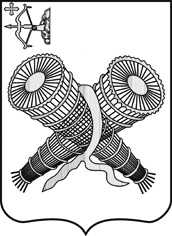 АДМИНИСТРАЦИЯ ГОРОДА СЛОБОДСКОГОКИРОВСКОЙ ОБЛАСТИПОСТАНОВЛЕНИЕ15.02.2019 							                                   	             № 316г. Слободской Кировской областиОб открытом городском  конкурсе «Слободской народный мастер» в 2019 году В целях реализации муниципальной подпрограммы «Поддержка и развитие малого и среднего предпринимательства в городе Слободском» на 2014 – 2021 годы, утвержденной постановлением администрации города Слободского от 30.12.2013 № 310, а также популяризации народных художественных промыслов и ремесел, стимулирования создания оригинальных высокохудожественных изделий слободскими мастерами и поддержки данного направления деятельности администрация города Слободского ПОСТАНОВЛЯЕТ:    1. Утвердить сроки проведения открытого городского конкурса «Слободской народный мастер» в 2019 году согласно приложению № 1.  2. Организовать сбор заявок на участие в открытом городском конкурсе «Слободской народный мастер» в 2019 году в муниципальном бюджетном учреждении культуры  «Слободской музейно-выставочный центр» по адресу: г. Слободской, ул. Советская, д. 91 (ответственная – директор муниципального бюджетного учреждения культуры «Слободской музейно-выставочный центр» Чеглакова Светлана Дмитриевна). 3. Организационному отделу администрации города обеспечить широкое информирование населения города о проведении открытого городского конкурса «Слободской народный мастер» в 2019 году.	4. Утвердить Положение об открытом городском конкурсе «Слободской народный мастер» в 2019 году согласно приложению № 2.5. Утвердить состав конкурсной комиссии по подведению итогов открытого городского конкурса «Слободской народный мастер» в 2019 году согласно приложению № 3.6. Расходы на проведение конкурса произвести за счет средств, предусмотренных на финансирование муниципальной подпрограммы «Поддержка и развитие малого и среднего предпринимательства в городе Слободском» на 2014 – 2021 годы. 	7. Контроль за выполнением данного постановления возложить на заместителя главы администрации города Слободского Щекурину Н.Г.8. Настоящее постановление вступает в силу со дня его обнародования на официальном сайте администрации города Слободского.Глава города Слободского              И.В. ЖелваковаПриложение №1к постановлению администрации городаот 15.02.2019 № 316Сроки проведения открытого городского конкурса «Слободской народный мастер» в 2019 годуДата начала приема конкурсных заявок – 22 апреля .Дата окончания приема конкурсных заявок – 30 апреля .Дата размещения экспозиции работ участников – 13 мая  .Дата завершения экспозиции работ участников – 14 июня  .Дата подведения итогов конкурса – с 03 июня по 07 июня  .Дата награждения победителей конкурса – с 10 июня по 14 июня  .Приложение № 2к постановлению администрации городаот 15.02.2019 № 316ПОЛОЖЕНИЕоб открытом городском конкурсе «Слободской народный мастер» в 2019 году1.Общие положения	1.1. Положение об открытом городском конкурсе «Слободской народный мастер» (далее - Положение) разработано в целях реализации отдельного мероприятия «Проведение открытого городского конкурса «Слободской народный мастер» муниципальной подпрограммы «Поддержка и развитие малого и среднего предпринимательства в городе Слободском» на 2014 – 2021 годы, утвержденной постановлением администрации города Слободского от 30.12.2013 № 310.1.2. Настоящее Положение об открытом городском конкурсе «Слободской народный мастер» в 2019 году (далее – конкурс) определяет порядок подготовки, сроки и место проведения, подведение итогов конкурса.	1.3. Организатором конкурса является отдел экономического развития, потребительских рынков и муниципальных закупок администрации города Слободского (далее – организатор конкурса).2. Цели и задачи конкурсаЦелью конкурса является популяризация народных художественных промыслов, стимулирование создания местными мастерами и художниками новых изделий.	Задачи конкурса:	- выявление и поощрение лучших мастеров народных художественных промыслов и ремесел;	- повышение творческого потенциала, профессионального уровня мастеров народных художественных промыслов и ремесел, обмен опытом мастеров, формирование преемственности поколений;	- формирование городской базы данных о лучших мастерах народных художественных промыслов и ремесел.3.Участники конкурса	Участниками конкурса могут быть мастера – изготовители изделий народных художественных промыслов и ремесел (индивидуальные и коллективные), проживающие на территории муниципального образования «город Слободской». В конкурсе могут принимать участие все жители города Слободского  без ограничения возраста.4.Условия и сроки участия в конкурсе	4.1. Для участия в конкурсе претенденты подают в муниципальное бюджетное учреждение культуры «Слободской музейно-выставочный центр» (далее - МБУК СМВЦ) по адресу: г. Слободской, ул. Советская, д. 91 письменную заявку согласно приложению № 1 к Положению. 4.2. К заявке прилагаются: - данные об участнике конкурса согласно приложению № 2 к Положению;- конкурсное изделие (изделие народных художественных промыслов и ремесел).4.3. Представители МБУК СМВЦ осуществляют прием, регистрацию конкурсных материалов, передачу конкурсных материалов комиссии по определению победителей конкурса.4.4. Конкурсные работы выполняются участниками конкурса из собственных материалов, с применением своих инструментов и оборудования на произвольную тему, характерную для народных художественных промыслов и ремесел.4.5. Участник может направить на конкурс не более 3 работ, ранее не представленных на открытом городском конкурсе «Слободской народный мастер», в том числе 1 конкурсную. Все работы должны быть подписаны или иметь прикрепленную с обратной стороны этикетку с наименованием изделия и инициалами его автора (участника конкурса). Экспонаты передаются по актам приема-передачи экспонатов (работ) на конкурс согласно приложению № 3 к Положению, составленным в 2-х экземплярах.4.6. Каждый участник имеет право принять участие не более чем в двух номинациях.	4.7. Представленные на конкурс изделия подлежат возврату авторам в течение 20 дней после подведения итогов конкурса.4.8. Работы участников выставляются на всеобщее обозрение путем оформления экспозиции «Слободской народный мастер», организованной в МБУК СМВЦ.5. Номинации конкурса	Конкурс проводится по следующим номинациям:	 - «Изделия из лозы, бересты, соломы»;          - «Ручное ткачество, кружево»;          - «Шитье»;          - «Вышивка»;          - «Вязание»;	- «Традиционная и авторская игрушка»;	- «Обработка кожи, меха»;- «Бисероплетение»;- «Живопись, графика, скульптура»;- «Городской сувенир»;         - «Иные виды народных художественных промыслов и ремесел».В номинации «Городской сувенир» изделия выполняются из любого материала, в любой технике декоративно-прикладного творчества с элементами символики территории, представляемой участником.6. Критерии конкурсного отбора	Критериями оценки всех конкурсных работ по всем номинациям являются:	- профессиональный художественно-технический уровень исполнения изделия;	- оригинальность (новизна) создания изделия;- сложность работы;- традиционное мастерство, характерное для вида народного творчества Кировской области.Во время проведения экспозиции объявляется номинация «Приз зрительских симпатий». Каждый посетитель экспозиции сможет проголосовать за понравившееся изделие.Изделие, получившее наибольшее количество голосов, признается победителем в номинации «Приз зрительских симпатий». 7. Подведение итогов конкурса и награждение победителей	7.1. Подведение итогов конкурса возлагается на комиссию по подведению итогов открытого городского конкурса «Слободской народный мастер» (далее – комиссия).	7.2. Заседание комиссии является правомочным, если на нем присутствуют более половины ее членов.	7.3. Комиссия для оценки представленных материалов может запрашивать у участников конкурса дополнительную информацию.7.4. Информация об участниках конкурса является конфиденциальной и не может быть использована комиссией без их письменного согласия для иных целей, кроме оценки конкурсных заявок.	7.5. Конкурсные заявки после проведения конкурса не возвращаются.7.6. Победители конкурса определяются в соответствии с критериями, указанными в разделе 6 настоящего Положения, путем оценки конкурсных изделий по каждому из критериев по шестибалльной системе. Данные баллы вносятся членами комиссии в специальную ведомость согласно приложению № 4 к Положению. Результаты оценки конкурсных изделий членами комиссии вносятся секретарем комиссии в сводную ведомость согласно приложению № 5 к Положению. Победителями конкурса признаются участники конкурса, набравшие наибольшее количество баллов в своей номинации. В случае равенства баллов у двух и более участников конкурса место в рейтинге определяется в соответствии с очередностью записи в реестре участников, подавших заявки на конкурс. Реестр составляется и ведется МБУК СМВЦ. Комиссия имеет право по любой номинации признать победителями нескольких участников конкурса.7.7. Решение о победителях конкурса оформляется протоколом с приложением сводной ведомости.7.8. Победителям конкурса вручаются дипломы и ценные призы.	7.9. Все участники конкурса получают свидетельство об участии в открытом городском конкурсе «Слободской народный мастер».Приложение № 1к Положениюоб открытом городскомконкурсе «Слободскойнародный мастер» в 2019 годуЗАЯВКАна участие в открытом городском конкурсе«Слободской народный мастер» в 2019 году__________________________________________________________________                            			(Ф.И.О. участника конкурса)заявляет об участии в открытом городском конкурсе «Слободской народный мастер» в 2019 годув номинации __________________________________________________________________(указать номинацию)В соответствии с Федеральным законом от 27.07.2006 № 152-ФЗ 
«О персональных данных» выражаю свое согласие на обработку своих персональных данных (сбор, систематизацию, накопление, хранение, уточнение (обновление, изменение), использование, распространение (в том числе передачу), обезличивание, блокирование) в целях участия в открытом городском конкурсе «Слободской народный мастер».Приложение на ______ листах.___________________/_________________                    Подпись                                     Ф.И.О.«___» _____________ 20___ годаПриложение № 2к Положениюоб открытом городскомконкурсе «Слободскойнародный мастер» в 2019 годуДАННЫЕ ОБ УЧАСТНИКЕоткрытого городского конкурса «Слободской народный мастер» в 2019 году1. Фамилия, имя, отчество (полностью):__________________________________________________________________2. Дата рождения: __________________________________________________________________3. Домашний адрес, телефон, e-mail (для информирования об итогах конкурса):____________________________________________________________________________________________________________________________________4. Характеристика конкурсного изделия:наименование изделия __________________________________________________________________год создания 20___техника, материал ____________________________________________________________________________________________________________________________________краткое описание техники изготовления (не более 10 предложений)___________________________________________________________________________________________________________________________________________________________________________________________________________________________________________________________________________________________________________________________________________________________________________________________________________________/_________________                    Подпись                                     Ф.И.О.«___» _____________ 20___ годаПриложение № 3к Положениюоб открытом городскомконкурсе «Слободскойнародный мастер» в 2019 годуА К Тприема – передачи экспонатов /работ/ на открытый городской конкурс «Слободской народный мастер» в 2019 году1.Полное название организации, автора, представляющего работы__________________________________________________________________2.Ведомственная принадлежность_____________________________________3.Подробный почтовый адрес организации, автора, контактный телефон__________________________________________________________________4.Ф.И.О. автора /полностью/, год рождения, место жительства________________________________________________________________________________________________________________________________5.Название работы, год изготовления, материалы, техника изготовленияВсего по акту принято _______________________________ работ.Сдал_____________________                                _________________________ Принял___________________                               _________________________ Приложение № 4к Положениюоб открытом городскомконкурсе «Слободскойнародный мастер» в 2019 годуВЕДОМОСТЬоценки конкурсных изделий___________________/_________________                    Подпись                        Ф.И.О. члена комиссии«___» _____________ 20___ годаПриложение № 5к Положениюоб открытом городскомконкурсе «Слободскойнародный мастер» в 2019 годуСВОДНАЯ ВЕДОМОСТЬоценки конкурсных изделий___________________/_____________________                    Подпись                       Ф.И.О. председателя комиссии«___» _____________ 20___ годаПриложение № 3к постановлению администрации городаот 15.02.2019 № 316СОСТАВконкурсной комиссии по подведению итоговоткрытого городского конкурса «Слободской народный мастер» в 2019 году№Название работыГод изготовленияМатериалТехника изготовления12345678910№ п/пФ.И.О. участника конкурса /наименование конкурсного изделияПрофессиональный художественно-технический уровень исполнения изделияОригинальность (новизна) изделияСложность работыТрадиционное мастерствоСумма балловРейтингНаименование номинации конкурсаНаименование номинации конкурсаНаименование номинации конкурсаНаименование номинации конкурсаНаименование номинации конкурсаНаименование номинации конкурсаНаименование номинации конкурса123…№ п/пФ.И.О. участника конкурса /наименование конкурсного изделияФ.И.О. 1-го члена комиссии/балл Ф.И.О. 2-го члена комиссии/балл…Ф.И.Оn-го члена комиссии/баллСумма балловРейтингНаименование номинации конкурса Наименование номинации конкурса Наименование номинации конкурса Наименование номинации конкурса Наименование номинации конкурса Наименование номинации конкурса Наименование номинации конкурса Наименование номинации конкурса 123…ЩЕКУРИНАНаталья Геннадьевна- заместитель главы администрации города Слободского, председатель комиссииХАРИТОНОВАИрина Алексеевна- заведующая отделом экономического развития, потребительских рынков и муниципальных закупок администрации города Слободского, заместитель председателя комиссииСКОКОВА Екатерина Владимировна- ведущий специалист отдела экономического развития, потребительских рынков и муниципальных закупок администрации города Слободского, секретарь комиссииЧлены комиссии:АХМАДЕЕВАМарина Валерьевна- руководитель клуба «Рукодельница» (по согласованию)БУШМЕЛЕВАЕлена Александровна- педагог муниципального бюджетного учреждения дополнительного образования «Детская художественная школа» (по согласованию)ДОЛМАТОВАТатьяна Михайловна- заместитель директора муниципального бюджетного учреждения культуры «Слободской музейно-выставочный центр» (по согласованию)МЕНЧИКОВАНина Сергеевна- педагог муниципального бюджетного учреждения дополнительного образования «Детская художественная школа» (по согласованию)ПУПКОВАЛюдмила Аркадьевна- руководитель кружка «Декоративно-прикладное искусство» (по согласованию)ЧЕГЛАКОВАСветлана Дмитриевна- директор муниципального бюджетного учреждения культуры «Слободской музейно-выставочный центр» (по согласованию)